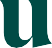 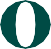 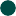 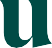 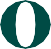 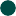 Humboldt-Emeritus Retired Faculty and Staff AssociationColleagues,Your responses to date have been exemplary! As a valued part of our Humboldt ERFSA organization, those of you who have generously given your support have our heartfelt thanks. If you have not yet had a chance to donate, please show your dedication to excellence at our University by adding your support to the funding of our upcoming Small Grant Awards. Sponsored by the Humboldt Emeritus and Retired Faculty and Staff Association, the Small Grants Awards have assisted our newer faculty and staff colleagues by expanding their professional development to the benefit of the University community. To those of you who have generously given in the past, please consider contributing once again to our current efforts. A donation of $100 would appreciated, while a $1,000 donation would sponsor an award. Our goal this year is to reach $20,000 in donations.We’ve been very pleased with the success of our past awards, and could use your help to continue this important service. Among the 2022 award recipients, Dr. Oscar Vargas from the Department of Biological Sciences purchased a much-needed DNA extraction kit for his project on a carnivorous herb called the California pitcher plant. Karen Davy from the Department of Music was excited to purchase and perform a new musical work designed for our students to play by a young Mexican-American composer named Mario Godoy. Allison Bronson, Research Associate in the Department of Biological Sciences, purchased materials and equipment used to compare the effect of various habitats on the shape of a shark’s inner ear. For a complete list of current grant recipients, please visit https://erfsa.humboldt.edu/grant-program.We hope we can count on you to help us make our 2023 award cycle a successful event. Your Humboldt Area Foundation donation is tax deductible and will have a direct impact on the success of this endeavor. You may donate online at hafoundation.org/HumboldtERFSA or send a check to the Humboldt Area Foundation, 363 Indianola Rd, Bayside, CA 95524, (noting the Humboldt Emeritus and Retired Faculty & Staff Association Fund). We appreciate your support, and hope you will join us for the exciting presentations given on the second Thursday of each month during the academic year. Sincerely,Executive Committee MembersMarshelle Thobaben, Emerita Professor, President, and Cal Poly Humboldt University Senate RepresentativeSusan Dobie, Emerita Lecturer, Development ChairBernadette Cheyne, Emerita Professor, Program ChairJeffry Borgeld, Emeritus Professor, Membership ChairKen Fulgham, Emeritus Professor TreasurerJames Floss, Emeritus Lecturer, Communications ChairFrank A Whitlatch, Cal Poly Humboldt Administrative Liaison P.S. Please make your gift to support to our faculty and staff. We hope to receive at least $100, perhaps $500 from each of you.  Remember, our goal is to reach $20,000 this year.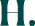 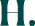 THE CALIFORNIA STATE UNIVERSITY • Bakersfield • Channel Islands • Chico • Dominguez Hills • East BayFresno • Fullerton • Humboldt • Long Beach • Los Angeles • Maritime Academy • Monterey Bay • Northridge • Pomona Sacramento • San Bernardino • San Diego • San Francisco • San Jose • San Luis Obispo • San Marcos • Sonoma • Stanislaus